[MS-OXWSARCH]: Archiving Web Service ProtocolIntellectual Property Rights Notice for Open Specifications DocumentationTechnical Documentation. Microsoft publishes Open Specifications documentation (“this documentation”) for protocols, file formats, data portability, computer languages, and standards support. Additionally, overview documents cover inter-protocol relationships and interactions. Copyrights. This documentation is covered by Microsoft copyrights. Regardless of any other terms that are contained in the terms of use for the Microsoft website that hosts this documentation, you can make copies of it in order to develop implementations of the technologies that are described in this documentation and can distribute portions of it in your implementations that use these technologies or in your documentation as necessary to properly document the implementation. You can also distribute in your implementation, with or without modification, any schemas, IDLs, or code samples that are included in the documentation. This permission also applies to any documents that are referenced in the Open Specifications documentation. No Trade Secrets. Microsoft does not claim any trade secret rights in this documentation. Patents. Microsoft has patents that might cover your implementations of the technologies described in the Open Specifications documentation. Neither this notice nor Microsoft's delivery of this documentation grants any licenses under those patents or any other Microsoft patents. However, a given Open Specifications document might be covered by the Microsoft Open Specifications Promise or the Microsoft Community Promise. If you would prefer a written license, or if the technologies described in this documentation are not covered by the Open Specifications Promise or Community Promise, as applicable, patent licenses are available by contacting iplg@microsoft.com. License Programs. To see all of the protocols in scope under a specific license program and the associated patents, visit the Patent Map. Trademarks. The names of companies and products contained in this documentation might be covered by trademarks or similar intellectual property rights. This notice does not grant any licenses under those rights. For a list of Microsoft trademarks, visit www.microsoft.com/trademarks. Fictitious Names. The example companies, organizations, products, domain names, email addresses, logos, people, places, and events that are depicted in this documentation are fictitious. No association with any real company, organization, product, domain name, email address, logo, person, place, or event is intended or should be inferred.Reservation of Rights. All other rights are reserved, and this notice does not grant any rights other than as specifically described above, whether by implication, estoppel, or otherwise. Tools. The Open Specifications documentation does not require the use of Microsoft programming tools or programming environments in order for you to develop an implementation. If you have access to Microsoft programming tools and environments, you are free to take advantage of them. Certain Open Specifications documents are intended for use in conjunction with publicly available standards specifications and network programming art and, as such, assume that the reader either is familiar with the aforementioned material or has immediate access to it.Support. For questions and support, please contact dochelp@microsoft.com. Revision SummaryTable of Contents1	Introduction	51.1	Glossary	51.2	References	61.2.1	Normative References	61.2.2	Informative References	71.3	Overview	71.4	Relationship to Other Protocols	81.5	Prerequisites/Preconditions	81.6	Applicability Statement	81.7	Versioning and Capability Negotiation	81.8	Vendor-Extensible Fields	91.9	Standards Assignments	92	Messages	102.1	Transport	102.2	Common Message Syntax	102.2.1	Namespaces	102.2.2	Messages	102.2.3	Elements	102.2.4	Complex Types	112.2.5	Simple Types	112.2.6	Attributes	112.2.7	Groups	112.2.8	Attribute Groups	113	Protocol Details	123.1	ExchangeServicePortType Server Details	123.1.1	Abstract Data Model	123.1.2	Timers	123.1.3	Initialization	123.1.4	Message Processing Events and Sequencing Rules	123.1.4.1	ArchiveItem	123.1.4.1.1	Messages	133.1.4.1.1.1	ArchiveItemSoapIn	133.1.4.1.1.2	ArchiveItemSoapOut	143.1.4.1.2	Elements	153.1.4.1.2.1	ArchiveItem	153.1.4.1.2.2	ArchiveItemResponse	153.1.4.1.3	Complex Types	153.1.4.1.3.1	ArchiveItemType	153.1.4.1.3.2	ArchiveItemResponseType	163.1.4.1.4	Simple Types	163.1.4.1.5	Attributes	163.1.4.1.6	Groups	163.1.4.1.7	Attribute Groups	163.1.4.2	CreateFolderPath	163.1.4.2.1	Messages	173.1.4.2.1.1	CreateFolderPathSoapIn	173.1.4.2.1.2	CreateFolderPathSoapOut	183.1.4.2.2	Elements	193.1.4.2.2.1	CreateFolderPath	193.1.4.2.2.2	CreateFolderPathResponse	193.1.4.2.3	Complex Types	193.1.4.2.3.1	CreateFolderPathType	193.1.4.2.3.2	CreateFolderPathResponseType	203.1.4.2.4	Simple Types	203.1.4.2.5	Attributes	203.1.4.2.6	Groups	203.1.4.2.7	Attribute Groups	203.1.5	Timer Events	203.1.6	Other Local Events	204	Protocol Examples	214.1	Archiving an Item	214.2	Creating a Folder Path	225	Security	245.1	Security Considerations for Implementers	245.2	Index of Security Parameters	246	Appendix A: Full WSDL	257	Appendix B: Full XML Schema	278	Appendix C: Product Behavior	289	Change Tracking	2910	Index	30IntroductionThe Archiving Web Service Protocol enables clients to use a web service to archive items in a mailbox.Sections 1.5, 1.8, 1.9, 2, and 3 of this specification are normative. All other sections and examples in this specification are informative.GlossaryThis document uses the following terms:endpoint: A communication port that is exposed by an application server for a specific shared service and to which messages can be addressed.Hypertext Transfer Protocol (HTTP): An application-level protocol for distributed, collaborative, hypermedia information systems (text, graphic images, sound, video, and other multimedia files) on the World Wide Web.Hypertext Transfer Protocol Secure (HTTPS): An extension of HTTP that securely encrypts and decrypts web page requests. In some older protocols, "Hypertext Transfer Protocol over Secure Sockets Layer" is still used (Secure Sockets Layer has been deprecated). For more information, see [SSL3] and [RFC5246].Inbox folder: A special folder that is the default location for Message objects received by a user or resource.mailbox: A message store that contains email, calendar items, and other Message objects for a single recipient.SOAP: A lightweight protocol for exchanging structured information in a decentralized, distributed environment. SOAP uses XML technologies to define an extensible messaging framework, which provides a message construct that can be exchanged over a variety of underlying protocols. The framework has been designed to be independent of any particular programming model and other implementation-specific semantics. SOAP 1.2 supersedes SOAP 1.1. See [SOAP1.2-1/2003].SOAP action: The HTTP request header field used to indicate the intent of the SOAP request, using a URI value. See [SOAP1.1] section 6.1.1 for more information.SOAP body: A container for the payload data being delivered by a SOAP message to its recipient. See [SOAP1.2-1/2007] section 5.3 for more information.SOAP header: A mechanism for implementing extensions to a SOAP message in a decentralized manner without prior agreement between the communicating parties. See [SOAP1.2-1/2007] section 5.2 for more information.Uniform Resource Identifier (URI): A string that identifies a resource. The URI is an addressing mechanism defined in Internet Engineering Task Force (IETF) Uniform Resource Identifier (URI): Generic Syntax [RFC3986].Uniform Resource Locator (URL): A string of characters in a standardized format that identifies a document or resource on the World Wide Web. The format is as specified in [RFC1738].web server: A server computer that hosts websites and responds to requests from applications.web service: A unit of application logic that provides data and services to other applications and can be called by using standard Internet transport protocols such as HTTP, Simple Mail Transfer Protocol (SMTP), or File Transfer Protocol (FTP). Web services can perform functions that range from simple requests to complicated business processes.Web Services Description Language (WSDL): An XML format for describing network services as a set of endpoints that operate on messages that contain either document-oriented or procedure-oriented information. The operations and messages are described abstractly and are bound to a concrete network protocol and message format in order to define an endpoint. Related concrete endpoints are combined into abstract endpoints, which describe a network service. WSDL is extensible, which allows the description of endpoints and their messages regardless of the message formats or network protocols that are used.WSDL message: An abstract, typed definition of the data that is communicated during a WSDL operation [WSDL]. Also, an element that describes the data being exchanged between web service providers and clients.WSDL operation: A single action or function of a web service. The execution of a WSDL operation typically requires the exchange of messages between the service requestor and the service provider.WSDL port type: A named set of logically-related, abstract Web Services Description Language (WSDL) operations and messages.XML namespace: A collection of names that is used to identify elements, types, and attributes in XML documents identified in a URI reference [RFC3986]. A combination of XML namespace and local name allows XML documents to use elements, types, and attributes that have the same names but come from different sources. For more information, see [XMLNS-2ED].XML namespace prefix: An abbreviated form of an XML namespace, as described in [XML].XML schema: A description of a type of XML document that is typically expressed in terms of constraints on the structure and content of documents of that type, in addition to the basic syntax constraints that are imposed by XML itself. An XML schema provides a view of a document type at a relatively high level of abstraction.MAY, SHOULD, MUST, SHOULD NOT, MUST NOT: These terms (in all caps) are used as defined in [RFC2119]. All statements of optional behavior use either MAY, SHOULD, or SHOULD NOT.ReferencesLinks to a document in the Microsoft Open Specifications library point to the correct section in the most recently published version of the referenced document. However, because individual documents in the library are not updated at the same time, the section numbers in the documents may not match. You can confirm the correct section numbering by checking the Errata.  Normative ReferencesWe conduct frequent surveys of the normative references to assure their continued availability. If you have any issue with finding a normative reference, please contact dochelp@microsoft.com. We will assist you in finding the relevant information. [MS-OXWSCDATA] Microsoft Corporation, "Common Web Service Data Types".[MS-OXWSCORE] Microsoft Corporation, "Core Items Web Service Protocol".[MS-OXWSFOLD] Microsoft Corporation, "Folders and Folder Permissions Web Service Protocol".[MS-OXWSGTZ] Microsoft Corporation, "Get Server Time Zone Web Service Protocol".[RFC2119] Bradner, S., "Key words for use in RFCs to Indicate Requirement Levels", BCP 14, RFC 2119, March 1997, http://www.rfc-editor.org/rfc/rfc2119.txt[RFC2616] Fielding, R., Gettys, J., Mogul, J., et al., "Hypertext Transfer Protocol -- HTTP/1.1", RFC 2616, June 1999, http://www.rfc-editor.org/rfc/rfc2616.txt[RFC2818] Rescorla, E., "HTTP Over TLS", RFC 2818, May 2000, http://www.rfc-editor.org/rfc/rfc2818.txt[RFC3066] Alvestrand, H., "Tags for the Identification of Languages", BCP 47, RFC 3066, January 2001, http://www.ietf.org/rfc/rfc3066.txt[SOAP1.1] Box, D., Ehnebuske, D., Kakivaya, G., et al., "Simple Object Access Protocol (SOAP) 1.1", W3C Note, May 2000, http://www.w3.org/TR/2000/NOTE-SOAP-20000508/[WSDL] Christensen, E., Curbera, F., Meredith, G., and Weerawarana, S., "Web Services Description Language (WSDL) 1.1", W3C Note, March 2001, http://www.w3.org/TR/2001/NOTE-wsdl-20010315[WSIBASIC] Ballinger, K., Ehnebuske, D., Gudgin, M., et al., Eds., "Basic Profile Version 1.0", Final Material, April 2004, http://www.ws-i.org/Profiles/BasicProfile-1.0-2004-04-16.html[XMLNS] Bray, T., Hollander, D., Layman, A., et al., Eds., "Namespaces in XML 1.0 (Third Edition)", W3C Recommendation, December 2009, http://www.w3.org/TR/2009/REC-xml-names-20091208/[XMLSCHEMA1/2] Thompson, H., Beech, D., Maloney, M., and Mendelsohn, N., Eds., "XML Schema Part 1: Structures Second Edition", W3C Recommendation, October 2004, http://www.w3.org/TR/2004/REC-xmlschema-1-20041028/[XMLSCHEMA1] Thompson, H., Beech, D., Maloney, M., and Mendelsohn, N., Eds., "XML Schema Part 1: Structures", W3C Recommendation, May 2001, http://www.w3.org/TR/2001/REC-xmlschema-1-20010502/[XMLSCHEMA2/2] Biron, P., and Malhotra, A., Eds., "XML Schema Part 2: Datatypes Second Edition", W3C Recommendation, October 2004, http://www.w3.org/TR/2004/REC-xmlschema-2-20041028/[XMLSCHEMA2] Biron, P.V., Ed. and Malhotra, A., Ed., "XML Schema Part 2: Datatypes", W3C Recommendation, May 2001, http://www.w3.org/TR/2001/REC-xmlschema-2-20010502/Informative References[MS-OXDSCLI] Microsoft Corporation, "Autodiscover Publishing and Lookup Protocol".[MS-OXPROTO] Microsoft Corporation, "Exchange Server Protocols System Overview".[MS-OXWSADISC] Microsoft Corporation, "Autodiscover Publishing and Lookup SOAP-Based Web Service Protocol".OverviewArchive mailboxes are secondary mailboxes that are associated with a user. Archive mailboxes are typically used to manage email storage limits. For example, older email items might periodically be moved from the Inbox folder to the archive mailbox.This protocol provides operations to archive a set of mail items from a primary mailbox. Archiving items in the Inbox folder in this way preserves the folder hierarchy of the items. In addition, archive mailboxes can be stored either locally on a client or remotely, in a way that is mostly opaque to a user, by using a folder path to point to the contents of the archive.Relationship to Other ProtocolsA client that implements this protocol can use the Autodiscover Publishing and Lookup SOAP-Based Web Service Protocol, as described in [MS-OXWSADISC], or the Autodiscover Publishing and Lookup Protocol, as described in [MS-OXDSCLI], to identify the target endpoint to use for each operation.This protocol uses SOAP, as described in [SOAP1.1], to specify the structure information that is exchanged between the client and the server. This protocol uses the XML schema, as described in [XMLSCHEMA1] and [XMLSCHEMA2], to describe the message content that is sent to and from the server.This protocol uses SOAP over HTTP, as described in [RFC2616], and SOAP over HTTPS, as described in [RFC2818], as shown in the following layering diagram.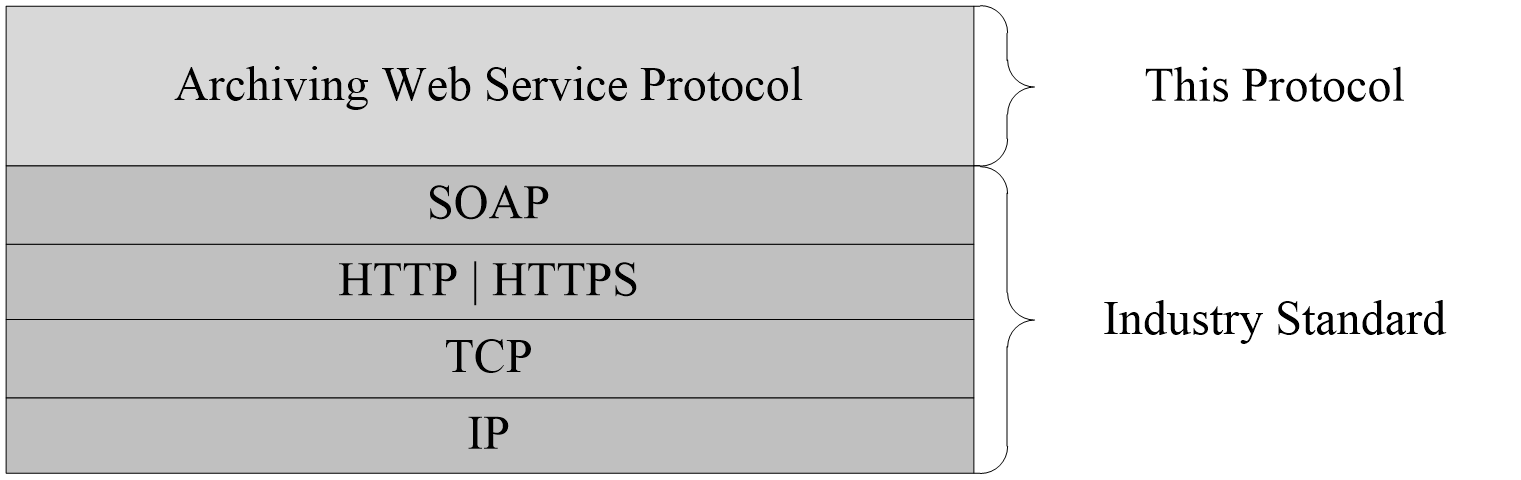 Figure 1: This protocol in relation to other protocolsFor conceptual background information and overviews of the relationships and interactions between this and other protocols, see [MS-OXPROTO].Prerequisites/PreconditionsThe endpoint URL that is returned by either the Autodiscover Publishing Lookup SOAP-Based Web Service Protocol, as described in [MS-OXWSADISC], or the Autodiscover Publishing and Lookup Protocol, as described in [MS-OXDSCLI], forms the HTTP request to the web server that hosts this protocol. The operations that this protocol defines cannot be accessed unless the correct endpoint is identified in the HTTP web requests that target this protocol.Applicability StatementThis protocol is applicable to environments that use web services to implement archiving from a user's mailbox. This protocol is applicable to all SOAP-based clients, as described in [SOAP1.1]. Versioning and Capability NegotiationThis document covers versioning issues in the following areas:Supported Transports: This protocol uses SOAP 1.1, as described in section 2.1. Protocol Versions: This protocol describes only one WSDL port type version. The t:RequestServerVersion element, as described in [MS-OXWSCDATA] section 2.2.3.9, identifies the WSDL port type version of the request. The t:ServerVersionInfo element, as described in [MS-OXWSCDATA] section 2.2.3.10 identifies the version of the server responding to the request.Security and Authentication Methods: This protocol relies on the web server that is hosting it to perform authentication.Localization: This protocol uses the MailboxCulture element, as described in [MS-OXWSCDATA] section 2.2.4.45, to specify the culture of a mailbox.Capability Negotiation: This protocol does not support version negotiation.Vendor-Extensible FieldsNone.Standards AssignmentsNone.MessagesIn the following sections, the schema definition might differ from the processing rules imposed by the protocol. The Web Services Description Language (WSDL) in this specification provides a base description of the protocol. The schema in this specification provides a base description of the message syntax. The text that specifies the WSDL and schema might specify restrictions that reflect actual protocol behavior. For example, the schema definition might allow for an element to be empty, null, or not present but the behavior of the protocol as specified restricts the same elements to being non-empty, not null, or present.TransportThis protocol uses SOAP 1.1, as specified in [SOAP1.1].The protocol MUST support SOAP over HTTP, as specified in [RFC2616]. The protocol SHOULD use secure communications by means of HTTPS, as specified in [RFC2818].Common Message SyntaxThis section contains common definitions that are used by this protocol. The syntax of the definitions uses XML schema, as specified in [XMLSCHEMA1] and [XMLSCHEMA2], and WSDL, as specified in [WSDL].NamespacesThis specification defines and references various XML namespaces using the mechanisms specified in [XMLNS]. Although this specification associates a specific XML namespace prefix for each XML namespace that is used, the choice of any particular XML namespace prefix is implementation-specific and not significant for interoperability.MessagesThis specification does not define any common WSDL message definitions.ElementsThis specification does not define any common XML schema element definitions.Complex TypesThis specification does not define any common XML schema complex type definitions.Simple TypesThis specification does not define any common XML schema simple type definitions.AttributesThis specification does not define any common XML schema attribute definitions.GroupsThis specification does not define any common XML schema group definitions.Attribute GroupsThis specification does not define any common XML schema attribute group definitions.Protocol DetailsThe client side of this protocol is simply a pass-through. That is, no additional timers or other state is required on the client side of this protocol. Calls made by the higher-layer protocol or application are passed directly to the transport, and the results returned by the transport are passed directly back to the higher-layer protocol or application.In the following sections, the schema definition might be less restrictive than the processing rules imposed by the protocol. The WSDL in this specification matches the WSDL that shipped with the product and provides a base description of the schema. The text that introduces the WSDL specifies additional restrictions that reflect actual Microsoft product behavior. For example, the schema definition might allow for an element to be empty, null, or not present but the behavior of the protocol as specified restricts the same elements to being non-empty, not null and present.ExchangeServicePortType Server DetailsThis protocol defines a single WSDL port type with two operations. These operations enable clients to archive items in a mailbox and create a path to the archive location.Abstract Data ModelNone.TimersNone.InitializationNone.Message Processing Events and Sequencing RulesThe following table summarizes the list of operations as defined by this specification.ArchiveItemThe ArchiveItem operation moves items from the primary mailbox to the archive mailbox.The following is the WSDL port type specification of the ArchiveItem WSDL operation.<wsdl:operation name="ArchiveItem" xmlns:wsdl="http://schemas.xmlsoap.org/wsdl/">  <wsdl:input message="tns:ArchiveItemSoapIn"/>  <wsdl:output message="tns:ArchiveItemSoapOut"/></wsdl:operation>The following is the WSDL binding specification of the ArchiveItem operation.<wsdl:operation name="ArchiveItem" xmlns:wsdl="http://schemas.xmlsoap.org/wsdl/">  <soap:operation soapAction="http://schemas.microsoft.com/exchange/services/2006/messages/ArchiveItem" xmlns:soap="http://schemas.xmlsoap.org/wsdl/soap/"/>  <wsdl:input>    <soap:header message="tns:ArchiveItemSoapIn" part="Impersonation" use="literal" xmlns:soap="http://schemas.xmlsoap.org/wsdl/soap/"/>    <soap:header message="tns:ArchiveItemSoapIn" part="MailboxCulture" use="literal" xmlns:soap="http://schemas.xmlsoap.org/wsdl/soap/"/>    <soap:header message="tns:ArchiveItemSoapIn" part="RequestVersion" use="literal" xmlns:soap="http://schemas.xmlsoap.org/wsdl/soap/"/>    <soap:body use="literal" parts="request" xmlns:soap="http://schemas.xmlsoap.org/wsdl/soap/"/>  </wsdl:input>  <wsdl:output>    <soap:body use="literal" parts="ArchiveItemResult" xmlns:soap="http://schemas.xmlsoap.org/wsdl/soap/"/>    <soap:header message="tns:ArchiveItemSoapOut" part="ServerVersion" use="literal" xmlns:soap="http://schemas.xmlsoap.org/wsdl/soap/"/>  </wsdl:output></wsdl:operation>The protocol client sends an ArchiveItemSoapIn request WSDL message, as specified in section 3.1.4.1.1.1, and the protocol server responds with an ArchiveItemSoapOut response message, as specified in section 3.1.4.1.1.2.MessagesThe following table summarizes the set of WSDL message definitions that are specific to this operation.ArchiveItemSoapInThe ArchiveItemSoapIn WSDL message specifies the request to archive items.The following is the ArchiveItemSoapIn WSDL message specification.<wsdl:message name="ArchiveItemSoapIn" xmlns:wsdl="http://schemas.xmlsoap.org/wsdl/">  <wsdl:part name="request" element="tns:ArchiveItem"/>  <wsdl:part name="Impersonation" element="t:ExchangeImpersonation"/>  <wsdl:part name="MailboxCulture" element="t:MailboxCulture"/>  <wsdl:part name="RequestVersion" element="t:RequestServerVersion"/></wsdl:message>The ArchiveItemSoapIn WSDL message is the input message for the SOAP action http://schemas.microsoft.com/exchange/services/2006/messages/ArchiveItem.The parts of the ArchiveItemSoapIn WSDL message are described in the following table.ArchiveItemSoapOutThe ArchiveItemSoapOut WSDL message specifies the response to the ArchiveItem operation request.The following is the ArchiveItemSoapOut WSDL message specification.<wsdl:message name="ArchiveItemSoapOut" xmlns:wsdl="http://schemas.xmlsoap.org/wsdl/">  <wsdl:part name="ArchiveItemResult" element="tns:ArchiveItemResponse"/>  <wsdl:part name="ServerVersion" element="t:ServerVersionInfo"/></wsdl:message>The ArchiveItemSoapOut WSDL message is the output message for the SOAP action http://schemas.microsoft.com/exchange/services/2006/messages/ArchiveItem.The parts of the ArchiveItemSoapOut WSDL message are described in the following table.A successful ArchiveItem operation request returns an ArchiveItemResponse element, as specified in section 3.1.4.1.3.2, with the ResponseClass attribute of the ArchiveItemResponseMessage element set to "Success". The ResponseCode element of the ArchiveItemResponseMessage element is set to "NoError". The ArchiveItemResponseMessage element is a child element of the ArrayOfResponseMessagesType complex type, as specified in [MS-OXWSCDATA] section 2.2.4.12.If the ArchiveItem operation request is not successful, it returns an ArchiveItemResponse element with the ResponseClass attribute of the ArchiveItemResponseMessage element set to "Error". The ResponseCode element of the ArchiveItemResponseMessage element is set to one of the common errors defined in [MS-OXWSCDATA] section 2.2.5.24.ElementsThe following table summarizes the XML schema element definitions that are specific to this operation.ArchiveItemThe ArchiveItem element specifies the input data for the ArchiveItem WSDL operation.<xs:element name="ArchiveItem" type="tns:ArchiveItemType" xmlns:xs="http://www.w3.org/2001/XMLSchema"/>ArchiveItemResponseThe ArchiveItemResponse element specifies the result data for the ArchiveItem WSDL operation.<xs:element name="ArchiveItemResponse" type="tns:ArchiveItemResponseType" xmlns:xs="http://www.w3.org/2001/XMLSchema"/>Complex TypesThe following table summarizes the XML schema complex type definitions that are specific to this operation.ArchiveItemTypeNamespace: http://schemas.microsoft.com/exchange/services/2006/messagesThe ArchiveItemType complex type specifies a request to move items from the primary mailbox to an archive folder. This type extends the BaseRequestType complex type, as described in [MS-OXWSCDATA] section 2.2.4.17.<xs:complexType name="ArchiveItemType" xmlns:xs="http://www.w3.org/2001/XMLSchema">  <xs:complexContent mixed="false">    <xs:extension base="tns:BaseRequestType">      <xs:sequence>        <xs:element name="ArchiveSourceFolderId" type="t:TargetFolderIdType"/>        <xs:element name="ItemIds" type="t:NonEmptyArrayOfBaseItemIdsType"/>      </xs:sequence>    </xs:extension>  </xs:complexContent></xs:complexType>ArchiveSourceFolderId: An element of type TargetFolderIdType, as defined in [MS-OXWSFOLD] section 2.2.4.16, that specifies the identifier of the source folder.ItemIds: An element of type NonEmptyArrayOfBaseItemIdsType, as defined in [MS-OXWSCORE] section 2.2.4.31, that specifies the item identifiers.ArchiveItemResponseTypeNamespace: http://schemas.microsoft.com/exchange/services/2006/messagesThe ArchiveItemResponseType complex type specifies the response for an ArchiveItem operation. This type extends the BaseResponseMessageType complex type, as described in [MS-OXWSCDATA] section 2.2.4.18.<xs:complexType name="ArchiveItemResponseType" xmlns:xs="http://www.w3.org/2001/XMLSchema">  <xs:complexContent mixed="false">    <xs:extension base="tns:BaseResponseMessageType"/>  </xs:complexContent></xs:complexType>Simple TypesNone.AttributesNone.GroupsNone.Attribute GroupsNone.CreateFolderPathThe CreateFolderPath operation creates a Uniform Resource Identifier (URI) that points to the storage location for the archive mailbox.The following is the WSDL port type specification of the CreateFolderPath WSDL operation.<wsdl:operation name="CreateFolderPath" xmlns:wsdl="http://schemas.xmlsoap.org/wsdl/">  <wsdl:input message="tns:CreateFolderPathSoapIn"/>  <wsdl:output message="tns:CreateFolderPathSoapOut"/></wsdl:operation>The following is the WSDL binding specification of the CreateFolderPath operation.<wsdl:operation name="CreateFolderPath" xmlns:wsdl="http://schemas.xmlsoap.org/wsdl/">  <soap:operation soapAction="http://schemas.microsoft.com/exchange/services/2006/messages/CreateFolderPath" xmlns:soap="http://schemas.xmlsoap.org/wsdl/soap/"/>  <wsdl:input>    <soap:header message="tns:CreateFolderPathSoapIn" part="Impersonation" use="literal" xmlns:soap="http://schemas.xmlsoap.org/wsdl/soap/"/>    <soap:header message="tns:CreateFolderPathSoapIn" part="MailboxCulture" use="literal" xmlns:soap="http://schemas.xmlsoap.org/wsdl/soap/"/>    <soap:header message="tns:CreateFolderPathSoapIn" part="RequestVersion" use="literal" xmlns:soap="http://schemas.xmlsoap.org/wsdl/soap/"/>    <soap:header message="tns:CreateFolderPathSoapIn" part="TimeZoneContext" use="literal" xmlns:soap="http://schemas.xmlsoap.org/wsdl/soap/"/>    <soap:body use="literal" parts="request" xmlns:soap="http://schemas.xmlsoap.org/wsdl/soap/"/>  </wsdl:input>  <wsdl:output>    <soap:body use="literal" parts="CreateFolderPathResult" xmlns:soap="http://schemas.xmlsoap.org/wsdl/soap/"/>    <soap:header message="tns:CreateFolderPathSoapOut" part="ServerVersion" use="literal" xmlns:soap="http://schemas.xmlsoap.org/wsdl/soap/"/>  </wsdl:output></wsdl:operation>The protocol client sends a CreateFolderPathSoapIn request WSDL message, as specified in section 3.1.4.2.1.1, and the protocol server responds with a CreateFolderPathSoapOut response message, as specified in section 3.1.4.2.1.2.MessagesThe following table summarizes the set of WSDL message definitions that are specific to this operation.CreateFolderPathSoapInThe CreateFolderPathSoapIn WSDL message specifies the request to create a folder path.The following is the CreateFolderPathSoapIn WSDL message specification.<wsdl:message name="CreateFolderPathSoapIn" xmlns:wsdl="http://schemas.xmlsoap.org/wsdl/">  <wsdl:part name="request" element="tns:CreateFolderPath"/>  <wsdl:part name="Impersonation" element="t:ExchangeImpersonation"/>  <wsdl:part name="MailboxCulture" element="t:MailboxCulture"/>  <wsdl:part name="RequestVersion" element="t:RequestServerVersion"/>  <wsdl:part name="TimeZoneContext" element="t:TimeZoneContext"/></wsdl:message>The CreateFolderPathSoapIn WSDL message is the input message for the SOAP action http://schemas.microsoft.com/exchange/services/2006/messages/CreateFolderPath.The parts of the CreateFolderPathSoapIn WSDL message are described in the following table.CreateFolderPathSoapOutThe CreateFolderPathSoapOut WSDL message specifies the response to the CreateFolderPathSoapIn request.The following is the CreateFolderPathSoapOut WSDL message specification.<wsdl:message name="CreateFolderPathSoapOut" xmlns:wsdl="http://schemas.xmlsoap.org/wsdl/">  <wsdl:part name="CreateFolderPathResult" element="tns:CreateFolderPathResponse"/>  <wsdl:part name="ServerVersion" element="t:ServerVersionInfo"/></wsdl:message>The CreateFolderPathSoapOut WSDL message is the output message for the SOAP action http://schemas.microsoft.com/exchange/services/2006/messages/CreateFolderPath.The parts of the CreateFolderPathSoapOut WSDL message are described in the following table.A successful CreateFolderPath operation request returns a CreateFolderPathResponse element with the ResponseClass attribute of the CreateFolderPathResponseMessage element set to "Success". The ResponseCode element of the CreateFolderPathResponseMessage element is set to "NoError". The CreateFolderPathResponseMessage element is a child element of the ArrayofResponseMessagesType complex type, as specified in [MS-OXWSCDATA] section 2.2.4.12.If the CreateFolderPath operation request is not successful, it returns a CreateFolderPathResponse element with the ResponseClass attribute of the CreateFolderPathResponseMessage element set to "Error". The ResponseCode element of the CreateFolderPathResponseMessage element is set to one of the common errors defined in [MS-OXWSCDATA] section 2.2.5.24.ElementsThe following table summarizes the XML schema element definitions that are specific to this operation.CreateFolderPathThe CreateFolderPath element specifies the input data for the CreateFolderPath WSDL operation.<xs:element name="CreateFolderPath" type="tns:CreateFolderPathType" xmlns:xs="http://www.w3.org/2001/XMLSchema"/>CreateFolderPathResponseThe CreateFolderPathResponse element specifies the result data for the CreateFolderPath WSDL operation.<xs:element name="CreateFolderPathResponse" type="tns:CreateFolderPathResponseType" xmlns:xs="http://www.w3.org/2001/XMLSchema"/>Complex TypesThe following table summarizes the XML schema complex type definitions that are specific to this operation.CreateFolderPathTypeNamespace: http://schemas.microsoft.com/exchange/services/2006/messagesThe CreateFolderPathType complex type specifies a request to create a folder path. This type extends the BaseRequestType complex type, as described in [MS-OXWSCDATA] section 2.2.4.17.<xs:complexType name="CreateFolderPathType" xmlns:xs="http://www.w3.org/2001/XMLSchema">  <xs:complexContent mixed="false">    <xs:extension base="tns:BaseRequestType">      <xs:sequence>        <xs:element name="ParentFolderId" type="t:TargetFolderIdType"/>        <xs:element name="RelativeFolderPath" type="t:NonEmptyArrayOfFoldersType"/>      </xs:sequence>    </xs:extension>  </xs:complexContent></xs:complexType>ParentFolderId: An element of type TargetFolderIdType, as defined in [MS-OXWSFOLD] section 2.2.4.16, that specifies the parent folder identifier.RelativeFolderPath: An element of type NonEmptyArrayOfFoldersType, as defined in [MS-OXWSFOLD] section 3.1.4.2.3.3, that specifies the relative folder path.CreateFolderPathResponseTypeNamespace: http://schemas.microsoft.com/exchange/services/2006/messagesThe CreateFolderPathResponseType complex type specifies the response for the CreateFolderPath operation. This type extends the BaseResponseMessageType complex type, as described in [MS-OXWSCDATA] section 2.2.4.18.<xs:complexType name="CreateFolderPathResponseType" xmlns:xs="http://www.w3.org/2001/XMLSchema">  <xs:complexContent mixed="false">    <xs:extension base="tns:BaseResponseMessageType"/>  </xs:complexContent></xs:complexType>Simple TypesNone.AttributesNone.GroupsNone.Attribute GroupsNone.Timer EventsNone.Other Local EventsNone.Protocol ExamplesArchiving an Item This example of the ArchiveItem operation, as defined in section 3.1.4.1, shows how a client can archive items from the Inbox folder.<?xml version="1.0" encoding="utf-8" ?><soap:Envelope xmlns:xsi="http://www.w3.org/2001/XMLSchema-instance"           xmlns:xsd="http://www.w3.org/2001/XMLSchema"           xmlns:soap="http://schemas.xmlsoap.org/soap/envelope/"           xmlns:t="http://schemas.microsoft.com/exchange/services/2006/types"           xmlns:m="http://schemas.microsoft.com/exchange/services/2006/messages">  <soap:Header>    <t:RequestServerVersion Version="Exchange2013"/>  </soap:Header>  <soap:Body>    <m:ArchiveItem>      <m:ArchiveSourceFolderId>        <t:DistinguishedFolderId Id="inbox"/>      </m:ArchiveSourceFolderId>      <m:ItemIds>        <t:ItemId Id="AQMkAGVmNDAyODMwLTNkMzMALTRhMGQtYTRlOS1kODU3NjkwMAE2MGQARgAAA2L1bNf8ooZNtO4guk3auRYHALkzPvMoJY1FjWrkRuQQcK0AAAMOAAAAuTM+8ygljUWNauRG5BBwrQAAAxoAAAA=" ChangeKey="CQAAABYAAAC5Mz7zKCWNRY1q5EbkEHCtAAAAAAB7"/>      </m:ItemIds>    </m:ArchiveItem>  </soap:Body></soap:Envelope>The server constructs the following successful response to the request and sends it to the client.<?xml version="1.0" encoding="utf-8"?><s:Envelope xmlns:s="http://schemas.xmlsoap.org/soap/envelope/">  <s:Header>    <h:ServerVersionInfo MajorVersion="15"                          MinorVersion="0"                          MajorBuildNumber="526"                          MinorBuildNumber="0"                          Version="Exchange2013"              xmlns:h="http://schemas.microsoft.com/exchange/services/2006/types"              xmlns="http://schemas.microsoft.com/exchange/services/2006/types"              xmlns:xsd="http://www.w3.org/2001/XMLSchema"              xmlns:xsi="http://www.w3.org/2001/XMLSchema-instance"/>  </s:Header>  <s:Body xmlns:xsi="http://www.w3.org/2001/XMLSchema-instance"           xmlns:xsd="http://www.w3.org/2001/XMLSchema">    <m:ArchiveItemResponse    xmlns:m="http://schemas.microsoft.com/exchange/services/2006/messages" xmlns:t="http://schemas.microsoft.com/exchange/services/2006/types">      <m:ResponseMessages>        <m:ArchiveItemResponseMessage ResponseClass="Success">          <m:ResponseCode>NoError</m:ResponseCode>          <m:Items/>        </m:ArchiveItemResponseMessage>      </m:ResponseMessages>    </m:ArchiveItemResponse>  </s:Body></s:Envelope>Creating a Folder Path This example of the CreateFolderPath operation, as defined in section 3.1.4.2, shows how the client creates a folder path. This example creates three folders in the Inbox folder. Each folder is a child of the folder that precedes it.<?xml version="1.0" encoding="UTF-8"?><soap:Envelope xmlns:soap="http://schemas.xmlsoap.org/soap/envelope/"           xmlns:t="http://schemas.microsoft.com/exchange/services/2006/types"           xmlns:m="http://schemas.microsoft.com/exchange/services/2006/messages">  <soap:Header>    <t:RequestServerVersion Version="Exchange2013" />    <t:MailboxCulture>en-US</t:MailboxCulture>    <t:TimeZoneContext>       <t:TimeZoneDefinition Id="GMT Standard Time"/>    </t:TimeZoneContext>  </soap:Header>  <soap:Body >    <m:CreateFolderPath>      <m:ParentFolderId>         <t:DistinguishedFolderId Id="inbox"/>      </m:ParentFolderId>      <m:RelativeFolderPath>        <t:Folder>          <t:DisplayName>MyFirstLevelFolder</t:DisplayName>        </t:Folder>        <t:Folder>          <t:DisplayName>MySecondLevelFolder</t:DisplayName>        </t:Folder>        <t:Folder>          <t:DisplayName>MyThirdLevelFolder</t:DisplayName>        </t:Folder>      </m:RelativeFolderPath>    </m:CreateFolderPath>  </soap:Body></soap:Envelope>The server constructs the following successful response to the request. In this response, the server creates three folders in the Inbox folder.  <?xml version="1.0" encoding="utf-8"?><s:Envelope xmlns:s="http://schemas.xmlsoap.org/soap/envelope/">  <s:Header>      <h:ServerVersionInfo MajorVersion="15"                            MinorVersion="0"                            MajorBuildNumber="526"                            MinorBuildNumber="0"                            Version="Exchange2013"           xmlns:h=" http://schemas.microsoft.com/exchange/services/2006/types"            xmlns=http://schemas.microsoft.com/exchange/services/2006/types           xmlns=:xsd=http://www.w3.org/2001/XMLSchema"           xmlns=:xsi=http://www.w3.org/2001/XMLSchema-instance/>   </s:Header>  <s:Body xmlns:xsi="http://www.w3.org/2001/XMLSchema-instance"            xmlns:xsd="http://www.w3.org/2001/XMLSchema">    <m:CreateFolderPathResponse            xmlns:m=http://schemas.microsoft.com/exchange/services/2006/messages           xmlns:t="http://schemas.microsoft.com/exchange/services/2006/types">      <m:ResponseMessages>        <m:CreateFolderPathResponseMessage ResponseClass="Success">          <m:ResponseCode>NoError</m:ResponseCode>            <m:Folders>              <t:Folder>                <t:FolderId Id="AAMkADEzOTExYjJkLTYxZDAtNDgxOC04YzQyLTU0OGY1Yzc3ZGY0MwAuAAAAAADhS2QUsLGoTbY+lhGktZkcAQCYnYF59gJhQaoeGgGqm4QrAABqxisXAAA=" ChangeKey="AQAAABYAAACYnYF59gJhQaoeGgGqm4QrAABq6Wxb"/>                  <t:DisplayName>MyFirstLevelFolder</t:DisplayName>                  <t:TotalCount>0</t:TotalCount>                  <t:ChildFolderCount>0</t:ChildFolderCount>                  <t:UnreadCount>0</t:UnreadCount>               </t:Folder>            </m:Folders>        </m:CreateFolderPathResponseMessage>        <m:CreateFolderPathResponseMessage ResponseClass="Success">          <m:ResponseCode>NoError</m:ResponseCode>          <m:Folders>            <t:Folder>              <t:FolderId Id="AAMkADEzOTExYjJkLTYxZDAtNDgxOC04YzQyLTU0OGY1Yzc3ZGY0MwAuAAAAAADhS2QUsLGoTbY+lhGktZkcAQCYnYF59gJhQaoeGgGqm4QrAABqxisYAAA=" ChangeK="AQAAABYAAACYnYF59gJhQaoeGgGqm4QrAABq6Wxg"/>              <t:DisplayName>MySecondLevelFolder</t:DisplayName>              <t:TotalCount>0</t:TotalCount>              <t:ChildFolderCount>0</t:ChildFolderCount>              <t:UnreadCount>0</t:UnreadCount>            </t:Folder>          </m:Folders>        </m:CreateFolderPathResponseMessage>        <m:CreateFolderPathResponseMessage ResponseClass="Success">          <m:ResponseCode>NoError</m:ResponseCode>          <m:Folders>            <t:Folder>              <t:FolderId Id="AAMkADEzOTExYjJkLTYxZDAtNDgxOC04YzQyLTU0OGY1Yzc3ZGY0MwAuAAAAAADhS2QUsLGoTbY+lhGktZkcAQCYnYF59gJhQaoeGgGqm4QrAABqxisZAAA=" ChangeKey="AQAAABYAAACYnYF59gJhQaoeGgGqm4QrAABq6Wxl"/>              <t:DisplayName>MyThirdLevelFolder</t:DisplayName>              <t:TotalCount>0</t:TotalCount>              <t:ChildFolderCount>0</t:ChildFolderCount>              <t:UnreadCount>0</t:UnreadCount>            </t:Folder>          </m:Folders>        </m:CreateFolderPathResponseMessage>      </m:ResponseMessages>    </m:CreateFolderPathResponse>  </s:Body></s:Envelope>SecuritySecurity Considerations for ImplementersNone.Index of Security ParametersNone.Appendix A: Full WSDLFor ease of implementation, the full WSDL is provided in this appendix.<?xml version="1.0" encoding="UTF-8"?><wsdl:definitions xmlns:tns="http://schemas.microsoft.com/exchange/services/2006/messages" xmlns:soap="http://schemas.xmlsoap.org/wsdl/soap/" xmlns:t="http://schemas.microsoft.com/exchange/services/2006/types" targetNamespace="http://schemas.microsoft.com/exchange/services/2006/messages" xmlns:wsdl="http://schemas.xmlsoap.org/wsdl/">  <wsdl:types>    <xs:schema elementFormDefault="qualified" targetNamespace="http://schemas.microsoft.com/exchange/services/2006/messages" version="Exchange2016" id="messages" xmlns:xs="http://www.w3.org/2001/XMLSchema">      <xs:include schemaLocation="MS-OXWSARCH-messages.xsd"/>    </xs:schema>  </wsdl:types>  <wsdl:portType name="ExchangeServicePortType">    <wsdl:operation name="ArchiveItem">      <wsdl:input message="tns:ArchiveItemSoapIn"/>      <wsdl:output message="tns:ArchiveItemSoapOut"/>    </wsdl:operation>    <wsdl:operation name="CreateFolderPath">      <wsdl:input message="tns:CreateFolderPathSoapIn"/>      <wsdl:output message="tns:CreateFolderPathSoapOut"/>    </wsdl:operation>  </wsdl:portType>  <wsdl:binding name="ExchangeServiceBinding" type="tns:ExchangeServicePortType">    <wsdl:documentation>      <wsi:Claim conformsTo="http://ws-i.org/profiles/basic/1.0" xmlns:wsi="http://ws-i.org/schemas/conformanceClaim/"/>    </wsdl:documentation>    <soap:binding transport="http://schemas.xmlsoap.org/soap/http"/>    <wsdl:operation name="ArchiveItem">      <soap:operation soapAction="http://schemas.microsoft.com/exchange/services/2006/messages/ArchiveItem"/>      <wsdl:input>        <soap:header message="tns:ArchiveItemSoapIn" part="Impersonation" use="literal"/>        <soap:header message="tns:ArchiveItemSoapIn" part="MailboxCulture" use="literal"/>        <soap:header message="tns:ArchiveItemSoapIn" part="RequestVersion" use="literal"/>        <soap:body use="literal" parts="request"/>      </wsdl:input>      <wsdl:output>        <soap:body use="literal" parts="ArchiveItemResult"/>        <soap:header message="tns:ArchiveItemSoapOut" part="ServerVersion" use="literal"/>      </wsdl:output>    </wsdl:operation>    <wsdl:operation name="CreateFolderPath">      <soap:operation soapAction="http://schemas.microsoft.com/exchange/services/2006/messages/CreateFolderPath"/>      <wsdl:input>        <soap:header message="tns:CreateFolderPathSoapIn" part="Impersonation" use="literal"/>        <soap:header message="tns:CreateFolderPathSoapIn" part="MailboxCulture" use="literal"/>        <soap:header message="tns:CreateFolderPathSoapIn" part="RequestVersion" use="literal"/>        <soap:header message="tns:CreateFolderPathSoapIn" part="TimeZoneContext" use="literal"/>        <soap:body use="literal" parts="request"/>      </wsdl:input>      <wsdl:output>        <soap:body use="literal" parts="CreateFolderPathResult"/>        <soap:header message="tns:CreateFolderPathSoapOut" part="ServerVersion" use="literal"/>      </wsdl:output>    </wsdl:operation>  </wsdl:binding>  <wsdl:message name="ArchiveItemSoapIn">    <wsdl:part name="request" element="tns:ArchiveItem"/>    <wsdl:part name="Impersonation" element="t:ExchangeImpersonation"/>    <wsdl:part name="MailboxCulture" element="t:MailboxCulture"/>    <wsdl:part name="RequestVersion" element="t:RequestServerVersion"/>  </wsdl:message>  <wsdl:message name="ArchiveItemSoapOut">    <wsdl:part name="ArchiveItemResult" element="tns:ArchiveItemResponse"/>    <wsdl:part name="ServerVersion" element="t:ServerVersionInfo"/>  </wsdl:message>  <wsdl:message name="CreateFolderPathSoapIn">    <wsdl:part name="request" element="tns:CreateFolderPath"/>    <wsdl:part name="Impersonation" element="t:ExchangeImpersonation"/>    <wsdl:part name="MailboxCulture" element="t:MailboxCulture"/>    <wsdl:part name="RequestVersion" element="t:RequestServerVersion"/>    <wsdl:part name="TimeZoneContext" element="t:TimeZoneContext"/>  </wsdl:message>  <wsdl:message name="CreateFolderPathSoapOut">    <wsdl:part name="CreateFolderPathResult" element="tns:CreateFolderPathResponse"/>    <wsdl:part name="ServerVersion" element="t:ServerVersionInfo"/>  </wsdl:message></wsdl:definitions>Appendix B: Full XML SchemaThis section contains the contents of the MS-OXWSARCH-messages.xsd file and information about additional files that this schema file requires to operate correctly.MS-OXWSARCH-messages.xsd includes the files listed in the following table. For the schema file to operate correctly, these files have to be present in the folder that contains the WSDL and messages schema file for this protocol.For ease of implementation, the following is the full XML schema for this protocol.<?xml version="1.0" encoding="UTF-8"?><xs:schema xmlns:tns="http://schemas.microsoft.com/exchange/services/2006/messages" xmlns:t="http://schemas.microsoft.com/exchange/services/2006/types" elementFormDefault="qualified" targetNamespace="http://schemas.microsoft.com/exchange/services/2006/messages" version="Exchange2016" id="messages" xmlns:xs="http://www.w3.org/2001/XMLSchema">  <xs:include schemaLocation="MS-OXWSCDATA-messages.xsd"/>  <xs:import schemaLocation="MS-OXWSFOLD-types.xsd" namespace="http://schemas.microsoft.com/exchange/services/2006/types"/>  <xs:complexType name="ArchiveItemType">    <xs:complexContent mixed="false">      <xs:extension base="tns:BaseRequestType">        <xs:sequence>          <xs:element name="ArchiveSourceFolderId" type="t:TargetFolderIdType"/>          <xs:element name="ItemIds" type="t:NonEmptyArrayOfBaseItemIdsType"/>        </xs:sequence>      </xs:extension>    </xs:complexContent>  </xs:complexType>  <xs:element name="ArchiveItem" type="tns:ArchiveItemType"/>  <xs:complexType name="ArchiveItemResponseType">    <xs:complexContent mixed="false">      <xs:extension base="tns:BaseResponseMessageType"/>    </xs:complexContent>  </xs:complexType>  <xs:element name="ArchiveItemResponse" type="tns:ArchiveItemResponseType"/>  <xs:complexType name="CreateFolderPathType">    <xs:complexContent mixed="false">      <xs:extension base="tns:BaseRequestType">        <xs:sequence>          <xs:element name="ParentFolderId" type="t:TargetFolderIdType"/>          <xs:element name="RelativeFolderPath" type="t:NonEmptyArrayOfFoldersType"/>        </xs:sequence>      </xs:extension>    </xs:complexContent>  </xs:complexType>  <xs:element name="CreateFolderPath" type="tns:CreateFolderPathType"/>  <xs:complexType name="CreateFolderPathResponseType">    <xs:complexContent mixed="false">      <xs:extension base="tns:BaseResponseMessageType"/>    </xs:complexContent>  </xs:complexType>  <xs:element name="CreateFolderPathResponse" type="tns:CreateFolderPathResponseType"/></xs:schema>Appendix C: Product BehaviorThe information in this specification is applicable to the following Microsoft products or supplemental software. References to product versions include updates to those products.Microsoft Exchange Server 2013Microsoft Exchange Server 2016 Microsoft Outlook 2013Microsoft Outlook 2016Microsoft Exchange Server 2019Microsoft Outlook 2019Microsoft Outlook 2021Exceptions, if any, are noted in this section. If an update version, service pack or Knowledge Base (KB) number appears with a product name, the behavior changed in that update. The new behavior also applies to subsequent updates unless otherwise specified. If a product edition appears with the product version, behavior is different in that product edition.Unless otherwise specified, any statement of optional behavior in this specification that is prescribed using the terms "SHOULD" or "SHOULD NOT" implies product behavior in accordance with the SHOULD or SHOULD NOT prescription. Unless otherwise specified, the term "MAY" implies that the product does not follow the prescription.Change TrackingThis section identifies changes that were made to this document since the last release. Changes are classified as Major, Minor, or None. The revision class Major means that the technical content in the document was significantly revised. Major changes affect protocol interoperability or implementation. Examples of major changes are:A document revision that incorporates changes to interoperability requirements.A document revision that captures changes to protocol functionality.The revision class Minor means that the meaning of the technical content was clarified. Minor changes do not affect protocol interoperability or implementation. Examples of minor changes are updates to clarify ambiguity at the sentence, paragraph, or table level.The revision class None means that no new technical changes were introduced. Minor editorial and formatting changes may have been made, but the relevant technical content is identical to the last released version.The changes made to this document are listed in the following table. For more information, please contact dochelp@microsoft.com.IndexAAbstract data model   server 12Applicability 8Archiving an item example 21Attribute groups 11Attributes 11CCapability negotiation 8Change tracking 29Client   overview 12Complex types 11Creating a folder path example 22DData model - abstract   server 12EEvents   local - server 20   timer - server 20Examples   archiving an item 21   creating a folder path 22ExchangeServicePortType port type 12FFields - vendor-extensible 9Full WSDL 25Full XML schema 27GGlossary 5Groups 11IImplementer - security considerations 24Index of security parameters 24Informative references 7Initialization   server 12Introduction 5LLocal events   server 20MMessage processing   server 12Messages   attribute groups 11   attributes 11   complex types 11   elements 10   enumerated 10   groups 11   namespaces 10   overview 10   simple types 11   syntax 10   transport 10NNamespaces 10Normative references 6OOperations   ArchiveItem 12   CreateFolderPath 16Overview (synopsis) 7PParameters - security index 24Port type   ExchangeServicePortType 12Preconditions 8Prerequisites 8Product behavior 28Protocol Details   overview 12RReferences 6   informative 7   normative 6Relationship to other protocols 8SSecurity   implementer considerations 24   parameter index 24Sequencing rules   server 12Server   abstract data model 12   ArchiveItem operation 12   CreateFolderPath operation 16   ExchangeServicePortType 12   initialization 12   local events 20   message processing 12   overview 12   sequencing rules 12   timer events 20   timers 12Simple types 11Standards assignments 9Syntax   messages - overview 10TTimer events   server 20Timers   server 12Tracking changes 29Transport 10Types   complex 11   simple 11VVendor-extensible fields 9Versioning 8WWSDL 25XXML schema 27DateRevision HistoryRevision ClassComments7/16/20120.1NewReleased new document.10/8/20121.0MajorSignificantly changed the technical content.2/11/20131.1MinorClarified the meaning of the technical content.7/26/20131.1NoneNo changes to the meaning, language, or formatting of the technical content.11/18/20131.1NoneNo changes to the meaning, language, or formatting of the technical content.2/10/20141.1NoneNo changes to the meaning, language, or formatting of the technical content.4/30/20141.2MinorClarified the meaning of the technical content.7/31/20141.3MinorClarified the meaning of the technical content.10/30/20141.3NoneNo changes to the meaning, language, or formatting of the technical content.3/16/20152.0MajorSignificantly changed the technical content.5/26/20152.0NoneNo changes to the meaning, language, or formatting of the technical content.9/14/20153.0MajorSignificantly changed the technical content.6/13/20164.0MajorSignificantly changed the technical content.9/14/20164.0NoneNo changes to the meaning, language, or formatting of the technical content.7/24/20185.0MajorSignificantly changed the technical content.10/1/20186.0MajorSignificantly changed the technical content.4/22/20217.0MajorSignificantly changed the technical content.8/17/20218.0MajorSignificantly changed the technical content.PrefixNamespace URIReferencesoaphttp://schemas.xmlsoap.org/wsdl/soap/[SOAP1.1]thttp://schemas.microsoft.com/exchange/services/2006/typestnshttp://schemas.microsoft.com/exchange/services/2006/messageswsdlhttp://schemas.xmlsoap.org/wsdl/[WSDL]wsihttp://ws-i.org/schemas/conformanceClaim/[WSIBASIC]xshttp://www.w3.org/2001/XMLSchema[XMLSCHEMA1/2][XMLSCHEMA2/2]OperationDescriptionArchiveItemThe ArchiveItem operation moves items from the primary mailbox to the archive mailbox.CreateFolderPathThe CreateFolderPath operation creates a Uniform Resource Identifier (URI) that points to the storage location for the archive mailbox.MessageDescriptionArchiveItemSoapInSpecifies the request to archive items.ArchiveItemSoapOutSpecifies the response to the request to archive items.Part nameElement/typeDescriptionrequestArchiveItem(section 3.1.4.1.2.1)Specifies the SOAP body of the request to archive items.ImpersonationExchangeImpersonation([MS-OXWSCDATA] section 2.2.3.3)Specifies a SOAP header that identifies the user whom the client is impersonating. MailboxCultureMailboxCulture([MS-OXWSCDATA] section 2.2.4.45)Specifies a SOAP header that identifies the culture to use when accessing the mailbox. The cultures are defined in [RFC3066].RequestVersionRequestServerVersion([MS-OXWSCDATA] section 2.2.3.9)Specifies a SOAP header that identifies the schema version for the ArchiveItem operation request. Part nameElement/typeDescriptionArchiveItemResultArchiveItemResponse(section 3.1.4.1.2.2)Specifies the SOAP body of the response to an ArchiveItem operation request.ServerVersionServerVersionInfo([MS-OXWSCDATA] section 2.2.3.10)Specifies a SOAP header that identifies the server version for the response.ElementDescriptionArchiveItemThe input data for the ArchiveItem WSDL operation.ArchiveItemResponseThe result data for the ArchiveItem WSDL operation.Complex typeDescriptionArchiveItemResponseTypeSpecifies the response to the ArchiveItem operation (section 3.1.4.1).ArchiveItemTypeSpecifies a request to move items from the primary mailbox to an archive folder.MessageDescriptionCreateFolderPathSoapInSpecifies the request to create a folder path.CreateFolderPathSoapOutSpecifies the response to the CreateFolderPathSoapIn request.Part nameElement/typeDescriptionrequestCreateFolderPath(section 3.1.4.2.2.1)Specifies the SOAP body of the request to create a folder path.ImpersonationExchangeImpersonation([MS-OXWSCDATA] section 2.2.3.3)Specifies a SOAP header that identifies the user whom the client is impersonating. MailboxCultureMailboxCulture([MS-OXWSCDATA] section 2.2.4.45)Specifies a SOAP header that identifies the culture to use to access the mailbox. The cultures are defined in [RFC3066].RequestVersionRequestServerVersion([MS-OXWSCDATA] section 2.2.3.9)Specifies a SOAP header that identifies the schema version for the CreateFolderPath operation request.TimeZoneContextTimeZoneContext([MS-OXWSGTZ] section 2.2.3.4)Specifies a SOAP header that identifies the time zone to use for all responses from the server. All times that are returned from the server will be converted to the specified time zone.Part nameElement/typeDescriptionCreateFolderPathResultCreateFolderPathResponse(section 3.1.4.2.2.2)Represents the result of this operation.ServerVersionServerVersionInfo([MS-OXWSCDATA] section 2.2.3.10)Specifies a SOAP header that identifies the server version for the response.ElementDescriptionCreateFolderPathThe input data for the CreateFolderPath WSDL operation.CreateFolderPathResponseThe result data for the CreateFolderPath WSDL operation.Complex typeDescriptionCreateFolderPathResponseTypeSpecifies the response for the CreateFolderPath operation (section 3.1.4.2).CreateFolderPathTypeSpecifies a request to create a folder path.File nameDefining specificationMS-OXWSCDATA-messages.xsd[MS-OXWSCDATA] section 7.1MS-OXWSFOLD-types.xsd[MS-OXWSFOLD] section 7.2SectionDescriptionRevision class8 Appendix C: Product BehaviorUpdated list of supported products.major